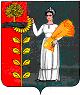 РОССИЙСКАЯ ФЕДЕРАЦИЯСОВЕТ ДЕПУТАТОВ СЕЛЬСКОГО ПОСЕЛЕНИЯПЕТРОВСКИЙ СЕЛЬСОВЕТДобринского муниципального района Липецкой области8 -  cессия    5  созываР Е Ш Е Н И Еот  23.05.2016 г.                                   п.свх . Петровский                                       № 24- рс       О внесении изменений в «Бюджет сельского поселения Петровский сельсовет Добринского муниципального района Липецкой области Российской Федерации на 2016 год»Рассмотрев представленный администрацией сельского поселения Петровский сельсовет проект решения «О внесении изменений в «Бюджет сельского поселения Петровский сельсовет Добринского муниципального района Липецкой области Российской Федерации на 2016год », руководствуясь Положением «О бюджетном процессе сельского поселения Петровский сельсовет» ст. 29 Устава сельского поселения Петровский сельсовет Добринского муниципального района, учитывая рекомендации публичных слушаний и постоянных комиссий. Совет депутатов сельского поселения Петровский сельсоветРЕШИЛ:Принять изменения в «Бюджет сельского поселения Петровский сельсовет Добринского муниципального района Липецкой области Российской Федерации на  2016 год «(утвержденный решением Совета депутатов сельского поселения 13-рс от 23.12.2015г)Направить указанный нормативно-правовой акт главе сельского поселения для подписания и официального обнародования.Настоящее решение вступает в силу со дня его официального обнародования.Председатель Совета депутатовСельского поселенияПетровский сельсовет                                                            С.Н.КолгинПриняты решением Совета депутатов сельского поселения Петровский сельсовет от 23.05.2016г. № 24-рсИЗМЕНЕНИЯв «Бюджет сельского поселения Петровский сельсовет Добринского муниципального района Липецкой области Российской Федерации на 2016 год »(принятый решением Совета депутатов сельского поселения № 47-рс от 23.12.2015г)1. Внести в бюджет сельского поселения на 2016 г следующие изменения:В статью 1:п.1: в части 1 цифры  «7 573 150» заменить цифрами « 7 604 044,35»,. в части 2 цифры  «7 573 150» заменить цифрами  «7 664 534,35».2. Приложение  «Объем доходов по бюджету сельского поселения  Петровский сельсовет  на 2016 год» изложить в новой редакции согласно приложения 1.5.Приложение «Распределение бюджетных ассигнований сельского поселения по разделам и подразделам классификации расходов бюджетов Российской Федерации на 2016 год» изложить в новой редакции, согласно Приложения 2. 6. Приложение «Ведомственная структура расходов бюджета сельского поселения на 2016 год» изложить в новой редакции, согласно Приложения 3.7. Приложение «Распределение расходов бюджета сельского поселения по разделам, подразделам, целевым статьям (муниципальным программам и непрограммным направлениям деятельности), группам видов расходов классификации расходов бюджетов Российской Федерации   на 2016 год» изложить в новой редакции, согласно Приложения 4.8. Приложение «Объем межбюджетных трансфертов, предусмотренных к получению из областного  бюджета по переданным полномочиям на 2016 год” изложить в следующей редакции, согласно приложения 5.9. Добавить Приложение 6 «Источники финансирования дефицита бюджета сельского поселения  на 2016 год» Председатель Совета депутатов   сельского поселения                                                                                            С.Н.КолгинПриложение 1  к  изменениям в бюджет сельского поселения Петровский сельсовет на 2016 год                           Распределение бюджетных ассигнований сельского поселенияпо разделам и подразделам  классификации расходов бюджетов                                                 Российской   Федерации  на 2016 год							                                                   руб.		                Приложение 3  к  изменениям в бюджет сельского поселения Петровский сельсовет на 2016 год                                            ВЕДОМСТВЕННАЯ   СТРУКТУРА  	       расходов бюджета сельского поселения на 2016 год										                руб.Приложение 4  к  изменениям в бюджет сельского поселения Петровский сельсовет на 2016 год                                    ВЕДОМСТВЕННАЯ   СТРУКТУРА  	       расходов бюджета сельского поселения на 2016 год										                руб.Приложение  5
к  изменениям в бюджет сельского                                                                                 поселения Петровский сельсовет на 2016 одОбъем межбюджетных трансфертов, предусмотренных к получениюиз областного бюджета										       руб.Приложение  6
к  изменениям в бюджет сельского поселения Петровский сельсовет на 2016 год
Приложение 1  к  изменениям в бюджет сельского поселения Петровский сельсовет на 2016 год 
Приложение 1  к  изменениям в бюджет сельского поселения Петровский сельсовет на 2016 год 
Объем доходов по бюджету сельского поселения                                                                                                                         Петровский сельсовет  на 2016 годОбъем доходов по бюджету сельского поселения                                                                                                                         Петровский сельсовет  на 2016 годОбъем доходов по бюджету сельского поселения                                                                                                                         Петровский сельсовет  на 2016 год(в рублях)Код бюджетной классификацииНаименование показателейСумма                           2016 г.Налоговые доходы963 000101 02000 00 0000 110Налог на доходы с физических лиц605 000105 01000 00 0000 110Налог, взимаемый в связи с применением упрощенной системы налогообложения105 000106 01000 00 0000 110Налог на имущество физических лиц96 000106 06000 00 0000 110Земельный налог156 000108 00000 00 0000 000Государственная пошлина1 000Неналоговые доходы200 000111 05075 00 0000 120Доходы от сдачи в аренду имущества, составляющего казну поселений ( за исключением земельных участков)200 0001 00 00000 00 0000 000Итого собственных доходов1163 000202 01001 00 0000 151Дотация из областного фонда финансовой поддержки поселений4 511 0002 02 01003 00 0000 151Дотации бюджетам поселений на поддержку мер по обеспечению сбалансированности местных бюджетов1 008 500202 02999 00 0000 151 Прочие субсидии бюджетам седльских поселений30 894,35202 03000 00 0000 000Субвенция бюджетам поселений на осуществление первичного воинского учета на территориях, где отсутствуют военные комиссариаты168 300202 04000 00 0000 000Иные межбюджетные трансферты922 4002 00 00000 00 0000 000Безвозмездные поступления, всего6 641 094,35ВСЕГО ДОХОДОВ7 604 044,35НаименованиеРазделПодразделСУММАВсего7 664 534,35Общегосударственные вопросы01002 299 080Функционирование высшего должностного  лица субъекта Российской Федерации и муниципального образования0102552 657Функционирование Правительства Российской Федерации, высших исполнительных органов государственной власти субъектов Российской Федерации, местных администраций 01041 652 737Обеспечение деятельности финансовых, налоговых и таможенных органов и органов финансового(финансово-бюджетного) надзора010686 210Другие общегосударственные вопросы01137 476Национальная оборона0200168 300Мобилизационная  и вневойсковая подготовка0203168 300Национальная безопасность и правоохранительная деятельность03001 000Другие вопросы в области национальной безопасности и правоохранительной деятельности03141 000Национальная экономика0400900 000Дорожное хозяйство (дорожные фонды)0409900 000Жилищно-коммунальное хозяйство0500542 482Жилищное хозяйство050122 400Коммунальное хозяйство050210 000Благоустройство0503520 082Культура , кинематография08003 662 338Культура 0801 3 662 338ГлавныйраспорядительРазделПодразделЦелевая статьяВид расходовСУММААдминистрация сельского поселения Петровский сельсовет Добринского муниципального района Липецкой области Российской Федерации, всего9137 664 534, 35Общегосударственные вопросы913012329974,35Функционирование высшего должностного лица субъекта Российской Федерации и муниципального образования9130102552 657Непрограммные расходы бюджета сельского поселения913010299 0 00 00000552 657Обеспечение деятельности органов  местного самоуправления сельского поселения913010299 1 00 00000552 657Обеспечение деятельности главы местной администрации (исполнительно-распорядительного органа муниципального образования)  913010299 1 00 00050552 657Расходы на выплаты персоналу в целях обеспечения выполнения функций государственными (муниципальными) органами, казенными учреждениями, органами управления государственными внебюджетными фондами913010299 1 00 00050100552 657Функционирование Правительства Российской Федерации, высших исполнительных органов государственной власти субъектов Российской Федерации, местных администраций 91301041 655 757,24Муниципальная программа сельского поселения «Устойчивое развитие территории сельского поселения Петровский сельсовет на 2014-2020 годы»9130104010000000038270,24Подпрограмма «Обеспечение реализации муниципальной политики на территории сельского поселения Петровский сельсовет»9130104014000000038270,24Основное мероприятие «Приобретение информационных услуг с использованием информационно-правовых систем»9130104014040000038270,24Приобретение информационных услуг с использованием информационно-правовых систем9130104014048626024270,24Закупка товаров, работ и услуг для государственных (муниципальных) нужд9130104014068626020024270,24Расходы на приобретение информационных услуг с использованием информационно-правовых систем на условиях софинансирования с областным бюджетом 913010401404S626014 000Закупка товаров, работ и услуг для государственных (муниципальных) нужд913010401404S626020014 000Непрограммные расходы бюджета  сельского поселения913010499 0 00 000001 617 487Иные непрограммные мероприятия913010499 9 00 000001 617 487Расходы на выплаты по оплате труда работников органов местного самоуправления913010499 9 00 00110953 753Расходы на выплаты персоналу в целях обеспечения выполнения функций государственными (муниципальными) органами, казенными учреждениями, органами управления государственными внебюджетными фондами913010499 9 00 00110100953 753Расходы на обеспечение функций органов местного самоуправления (за исключением расходов на выплаты по оплате труда работников указанных органов)913010499 9 00 00120645 464Закупка товаров, работ и услуг для государственных (муниципальных) нужд913010499 9 00 00120200536 464Иные бюджетные ассигнования913010499 9 00 00120800109 000Межбюджетные трансферты бюджету муниципального района из бюджета  сельского поселения на осуществление части полномочий по решению вопросов местного значения в соответствии с заключенным соглашением 913010499 9 00 0013018 270Межбюджетные трансферты913010499 9 00 0013050018 270Обеспечение деятельности финансовых, налоговых и таможенных органов и органов финансового(финансово-бюджетного) надзора913010686 210Непрограммные расходы бюджета сельского поселения913010699 0 00 0000086 210Иные непрограммные мероприятия 913010699 9 00 0000086 210Межбюджетные трансферты бюджету муниципального района из бюджета  сельского поселения на осуществление части полномочий по решению вопросов местного значения в соответствии с заключенным соглашением 913010699 9 00 0013086 210Межбюджетные трансферты913010699 9 00 0013050086 210Другие общегосударственные вопросы913011335 350,11Муниципальная программа сельского поселения «Устойчивое развитие территории сельского поселения Петровский сельсовет на 2014-2020 годы»913011301 0 00 0000035350,11Подпрограмма «Обеспечение реализации муниципальной политики на территории сельского поселения Петровский сельсовет»913011301 4 00 0000035350,11Основное мероприятие «Ежегодные членские взносы в Ассоциацию «Совета муниципальных образований»913011301 4 02 000007 476Расходы на оплату членских взносов913011301 4 02 200807 476Иные бюджетные ассигнования913011301 4 02 200808007 476Основное мероприятие «Приобретение услуг по сопровождению сетевого программного обеспечения по электронному ведению похозяйственного учета9210113014030000014624,11Приобретение программного обеспечения по электронному ведению похозяйственного учета в поселении921011301403862706624,11Закупка товаров, работ и услуг для государственных (муниципальных) нужд921011301403862702006624,11Расходы на приобретение программного обеспечения на условиях софинансирования с областным бюджетом921011301403S62708 000Закупка товаров, работ и услуг для государственных (муниципальных) нужд921011301403S62702008 000Непрограммные расходы бюджета сельского поселения913011399 0 00 0000013 250Иные непрограммные мероприятия 913011399 9 00 0000013 250Расходы на прочие мероприятия913011399 9 00 0017013 250Закупка товаров, работ и услуг для государственных (муниципальных) нужд913011399 9 00 0017020013 250Национальная оборона91302168 300Мобилизационная  и вневойсковая подготовка9130203168 300Непрограммные расходы бюджета  сельского поселения913020399 0 00 00000168 300Иные непрограммные мероприятия913020399 9 00 00000168 300Осуществление первичного воинского учета на территориях, где отсутствуют военные комиссариаты913020399 9 00 51180168 300Расходы на выплаты персоналу в целях обеспечения выполнения функций государственными (муниципальными) органами, казенными учреждениями, органами управления государственными внебюджетными фондами913020399 9 00 51180100153 600Закупка товаров, работ и услуг для государственных (муниципальных) нужд913020399 9 00 5118020014 700Национальная безопасность и правоохранительная деятельность913031 000Другие вопросы в области национальной безопасности и правоохранительной деятельности91303141 000Муниципальная программа сельского поселения «Устойчивое развитие территории сельского поселения Петровский сельсовет на 2014-2020 годы»913031401 0 00 000001 000Подпрограмма «Обеспечение безопасности  человека и природной среды на территории сельского поселения Петровский сельсовет»913031401 3 00 000001 000Основное мероприятие «Обеспечение первичных мер пожарной безопасности»913031401 3 01 000001 000Подготовка и проведение мероприятий, направленных на предупреждение и ликвидацию последствий ЧС, ликвидация пожароопасной ситуации913031401 3 01 200401 000Закупка товаров, работ и услуг для государственных (муниципальных) нужд913031401 3 01 200402001 000Национальная экономика91304900 000Дорожное хозяйство (дорожные фонды)9130409900 000Муниципальная программа сельского поселения «Устойчивое развитие территории сельского поселения Петровский сельсовет на 2014-2020 годы»913040901 0 00 00000900 000Подпрограмма «Обеспечение населения качественной, развитой инфраструктурой и повышения уровня благоустройства территории сельского поселения Петровский сельсовет»913040901 1 00 00000900 000Основное мероприятие «Содержание автодорог местного значения сельского поселения Петровский сельсовет»913040901 1 01 00000900 000Расходы на содержание и текущий ремонт дорог913040901 1 01 20130900 000Закупка товаров, работ и услуг для государственных (муниципальных) нужд913040901 1 01 20130200900 000Жилищно-коммунальное хозяйство91305602 922Жилищное хозяйство913050122 350Муниципальная программа сельского поселения «Устойчивое развитие территории сельского поселения Петровский сельсовет на 2014-2020 годы»913050101 0 00 0000022 350Подпрограмма «Обеспечение населения качественной, развитой инфраструктурой и повышения уровня благоустройства территории сельского поселения Петровский сельсовет»913050101 1 00 0000022 350Основное мероприятие «Содержание муниципального жилищного фонда»913050101 1 06 0000022 350Взносы на капремонт многоквартирных домов913050101 1 06 2011022 350Закупка товаров, работ и услуг для государственных (муниципальных) нужд913050101 1 06 2011020022 350Непрограммные расходы бюджета  сельского поселения913050299 0 00 0000010 000Иные непрограммные мероприятия913050299 9 00 0000010 000Расходы по коммунальному хозяйству913050299 9 00 0014010 000Закупка товаров, работ и услуг для государственных (муниципальных) нужд913050299 9 00 0014020010 000Благоустройство9130503580 572Муниципальная программа сельского поселения «Устойчивое развитие территории сельского поселения Петровский сельсовет на 2014-2020 годы»913050301 0 00 00000580 572Подпрограмма «Обеспечение населения качественной, развитой инфраструктурой и повышения уровня благоустройства территории сельского поселения Петровский сельсовет»913050301 1 00 00000580 572Основное мероприятие «Текущие расходы на содержание, реконструкцию и поддержание в рабочем состоянии системы уличного освещения сельского поселения»913050301 1 03 00000260 000Расходы на уличное освещение913050301 1 03 20010260 000Закупка товаров, работ и услуг для государственных (муниципальных) нужд913050301 1 03 20010200260 000Основное мероприятие «Прочие мероприятия по благоустройству сельского поселения»913050301 1 04 00000320 572Реализация направления расходов основного мероприятия «Прочие мероприятия по благоустройству сельского поселения»913050301 1 04 99999320 572Закупка товаров, работ и услуг для государственных (муниципальных) нужд913050301 1 04 99999200320 572Культура ,  кинематография 913083 662 338Культура91308013 662 338Муниципальная программа сельского поселения «Устойчивое развитие территории сельского поселения Петровский сельсовет на 2014-2020 годы»913080101 0 00 000003 662 338Подпрограмма «Развитие социальной сферы на территории сельского поселения Петровский сельсовет»913080101 2 00 000003 662 338Основное мероприятие «Создание условий и проведение мероприятий, направленных на развитие культуры сельского поселения»913080101 2 02 000003 662 338Предоставление бюджетным и автономным учреждениям субсидий913080101 2 02 090003 662 338Предоставление субсидий бюджетным, автономным учреждениям и иным некоммерческим организациям913080101 2 02 090006003 662 338РазделПодразделЦелевая статьяВид расходовСУММААдминистрация сельского поселения Петровский сельсовет Добринского муниципального района Липецкой области Российской Федерации, всего7 664 534, 35Общегосударственные вопросы012329974,35Функционирование высшего должностного лица субъекта Российской Федерации и муниципального образования0102552 657Непрограммные расходы бюджета сельского поселения010299 0 00 00000552 657Обеспечение деятельности органов  местного самоуправления сельского поселения010299 1 00 00000552 657Обеспечение деятельности главы местной администрации (исполнительно-распорядительного органа муниципального образования)  010299 1 00 00050552 657Расходы на выплаты персоналу в целях обеспечения выполнения функций государственными (муниципальными) органами, казенными учреждениями, органами управления государственными внебюджетными фондами010299 1 00 00050100552 657Функционирование Правительства Российской Федерации, высших исполнительных органов государственной власти субъектов Российской Федерации, местных администраций 01041 655 757,24Муниципальная программа сельского поселения «Устойчивое развитие территории сельского поселения Петровский сельсовет на 2014-2020 годы»0104010000000038270,24Подпрограмма «Обеспечение реализации муниципальной политики на территории сельского поселения Петровский сельсовет»0104014000000038270,24Основное мероприятие «Приобретение информационных услуг с использованием информационно-правовых систем»0104014040000038270,24Приобретение информационных услуг с использованием информационно-правовых систем0104014048626024270,24Закупка товаров, работ и услуг для государственных (муниципальных) нужд0104014068626020024270,24Расходы на приобретение информационных услуг с использованием информационно-правовых систем на условиях софинансирования с областным бюджетом 010401404S626014 000Закупка товаров, работ и услуг для государственных (муниципальных) нужд010401404S626020014 000Непрограммные расходы бюджета  сельского поселения010499 0 00 000001 617 487Иные непрограммные мероприятия010499 9 00 000001 617 487Расходы на выплаты по оплате труда работников органов местного самоуправления010499 9 00 00110953 753Расходы на выплаты персоналу в целях обеспечения выполнения функций государственными (муниципальными) органами, казенными учреждениями, органами управления государственными внебюджетными фондами010499 9 00 00110100953 753Расходы на обеспечение функций органов местного самоуправления (за исключением расходов на выплаты по оплате труда работников указанных органов)010499 9 00 00120645 464Закупка товаров, работ и услуг для государственных (муниципальных) нужд010499 9 00 00120200536 464Иные бюджетные ассигнования010499 9 00 00120800109 000Межбюджетные трансферты бюджету муниципального района из бюджета  сельского поселения на осуществление части полномочий по решению вопросов местного значения в соответствии с заключенным соглашением 010499 9 00 0013018 270Межбюджетные трансферты010499 9 00 0013050018 270Обеспечение деятельности финансовых, налоговых и таможенных органов и органов финансового(финансово-бюджетного) надзора010686 210Непрограммные расходы бюджета сельского поселения010699 0 00 0000086 210Иные непрограммные мероприятия 010699 9 00 0000086 210Межбюджетные трансферты бюджету муниципального района из бюджета  сельского поселения на осуществление части полномочий по решению вопросов местного значения в соответствии с заключенным соглашением 010699 9 00 0013086 210Межбюджетные трансферты010699 9 00 0013050086 210Другие общегосударственные вопросы011335 350,11Муниципальная программа сельского поселения «Устойчивое развитие территории сельского поселения Петровский сельсовет на 2014-2020 годы»011301 0 00 0000035350,11Подпрограмма «Обеспечение реализации муниципальной политики на территории сельского поселения Петровский сельсовет»011301 4 00 0000035350,11Основное мероприятие «Ежегодные членские взносы в Ассоциацию «Совета муниципальных образований»011301 4 02 000007 476Расходы на оплату членских взносов011301 4 02 200807 476Иные бюджетные ассигнования011301 4 02 200808007 476Основное мероприятие «Приобретение услуг по сопровождению сетевого программного обеспечения по электронному ведению похозяйственного учета0113014030000014624,11Приобретение программного обеспечения по электронному ведению похозяйственного учета в поселении011301403862706624,11Закупка товаров, работ и услуг для государственных (муниципальных) нужд011301403862702006624,11Расходы на приобретение программного обеспечения на условиях софинансирования с областным бюджетом011301403S62708 000Закупка товаров, работ и услуг для государственных (муниципальных) нужд011301403S62702008 000Непрограммные расходы бюджета сельского поселения011399 0 00 0000013 250Иные непрограммные мероприятия 011399 9 00 0000013 250Расходы на прочие мероприятия011399 9 00 0017013 250Закупка товаров, работ и услуг для государственных (муниципальных) нужд011399 9 00 0017020013 250Национальная оборона02168 300Мобилизационная  и вневойсковая подготовка0203168 300Непрограммные расходы бюджета  сельского поселения020399 0 00 00000168 300Иные непрограммные мероприятия020399 9 00 00000168 300Осуществление первичного воинского учета на территориях, где отсутствуют военные комиссариаты020399 9 00 51180168 300Расходы на выплаты персоналу в целях обеспечения выполнения функций государственными (муниципальными) органами, казенными учреждениями, органами управления государственными внебюджетными фондами020399 9 00 51180100153 600Закупка товаров, работ и услуг для государственных (муниципальных) нужд020399 9 00 5118020014 700Национальная безопасность и правоохранительная деятельность031 000Другие вопросы в области национальной безопасности и правоохранительной деятельности03141 000Муниципальная программа сельского поселения «Устойчивое развитие территории сельского поселения Петровский сельсовет на 2014-2020 годы»031401 0 00 000001 000Подпрограмма «Обеспечение безопасности  человека и природной среды на территории сельского поселения Петровский сельсовет»031401 3 00 000001 000Основное мероприятие «Обеспечение первичных мер пожарной безопасности»031401 3 01 000001 000Подготовка и проведение мероприятий, направленных на предупреждение и ликвидацию последствий ЧС, ликвидация пожароопасной ситуации031401 3 01 200401 000Закупка товаров, работ и услуг для государственных (муниципальных) нужд031401 3 01 200402001 000Национальная экономика04900 000Дорожное хозяйство (дорожные фонды)0409900 000Муниципальная программа сельского поселения «Устойчивое развитие территории сельского поселения Петровский сельсовет на 2014-2020 годы»040901 0 00 00000900 000Подпрограмма «Обеспечение населения качественной, развитой инфраструктурой и повышения уровня благоустройства территории сельского поселения Петровский сельсовет»040901 1 00 00000900 000Основное мероприятие «Содержание автодорог местного значения сельского поселения Петровский сельсовет»040901 1 01 00000900 000Расходы на содержание и текущий ремонт дорог040901 1 01 20130900 000Закупка товаров, работ и услуг для государственных (муниципальных) нужд040901 1 01 20130200900 000Жилищно-коммунальное хозяйство05602 922Жилищное хозяйство050122 350Муниципальная программа сельского поселения «Устойчивое развитие территории сельского поселения Петровский сельсовет на 2014-2020 годы»050101 0 00 0000022 350Подпрограмма «Обеспечение населения качественной, развитой инфраструктурой и повышения уровня благоустройства территории сельского поселения Петровский сельсовет»050101 1 00 0000022 350Основное мероприятие «Содержание муниципального жилищного фонда»050101 1 06 0000022 350Взносы на капремонт многоквартирных домов050101 1 06 2011022 350Закупка товаров, работ и услуг для государственных (муниципальных) нужд050101 1 06 2011020022 350Непрограммные расходы бюджета  сельского поселения050299 0 00 0000010 000Иные непрограммные мероприятия050299 9 00 0000010 000Расходы по коммунальному хозяйству050299 9 00 0014010 000Закупка товаров, работ и услуг для государственных (муниципальных) нужд050299 9 00 0014020010 000Благоустройство0503580 572Муниципальная программа сельского поселения «Устойчивое развитие территории сельского поселения Петровский сельсовет на 2014-2020 годы»050301 0 00 00000580 572Подпрограмма «Обеспечение населения качественной, развитой инфраструктурой и повышения уровня благоустройства территории сельского поселения Петровский сельсовет»050301 1 00 00000580 572Основное мероприятие «Текущие расходы на содержание, реконструкцию и поддержание в рабочем состоянии системы уличного освещения сельского поселения»050301 1 03 00000260 000Расходы на уличное освещение050301 1 03 20010260 000Закупка товаров, работ и услуг для государственных (муниципальных) нужд050301 1 03 20010200260 000Основное мероприятие «Прочие мероприятия по благоустройству сельского поселения»050301 1 04 00000320 572Реализация направления расходов основного мероприятия «Прочие мероприятия по благоустройству сельского поселения»050301 1 04 99999320 572Закупка товаров, работ и услуг для государственных (муниципальных) нужд050301 1 04 99999200320 572Культура ,  кинематография 083 662 338Культура08013 662 338Муниципальная программа сельского поселения «Устойчивое развитие территории сельского поселения Петровский сельсовет на 2014-2020 годы»080101 0 00 000003 662 338Подпрограмма «Развитие социальной сферы на территории сельского поселения Петровский сельсовет»080101 2 00 000003 662 338Основное мероприятие «Создание условий и проведение мероприятий, направленных на развитие культуры сельского поселения»080101 2 02 000003 662 338Предоставление бюджетным и автономным учреждениям субсидий080101 2 02 090003 662 338Предоставление субсидий бюджетным, автономным учреждениям и иным некоммерческим организациям080101 2 02 090006003 662 338СуммаДотация  из  областного  фонда  на  поддержку  мер  по  обеспечению  сбалансированности  местных  бюджетов  1 008 500Дотации из областного фонда финансовой поддержки поселений4 511 000Прочие субсидии бюджетам сельских поселений30 894,35Субвенция из областного фонда компенсаций на осуществление полномочий по первичному воинскому учету на территориях, где отсутствуют военные комиссариаты168 300ВСЕГО5 718 694,35№Наименование групп, подгрупп, статей, подстатей, элементов, кодов экономического класса источников внутреннего финансирования дефицита бюджетаКод администратораКод бюджетной классификацииСумма1.Изменение остатков средств на счетах по учету средств бюджета поселения 91301 05 0000 10 00000 0060 490,00ИТОГОИТОГОИТОГОИТОГО60 490,00